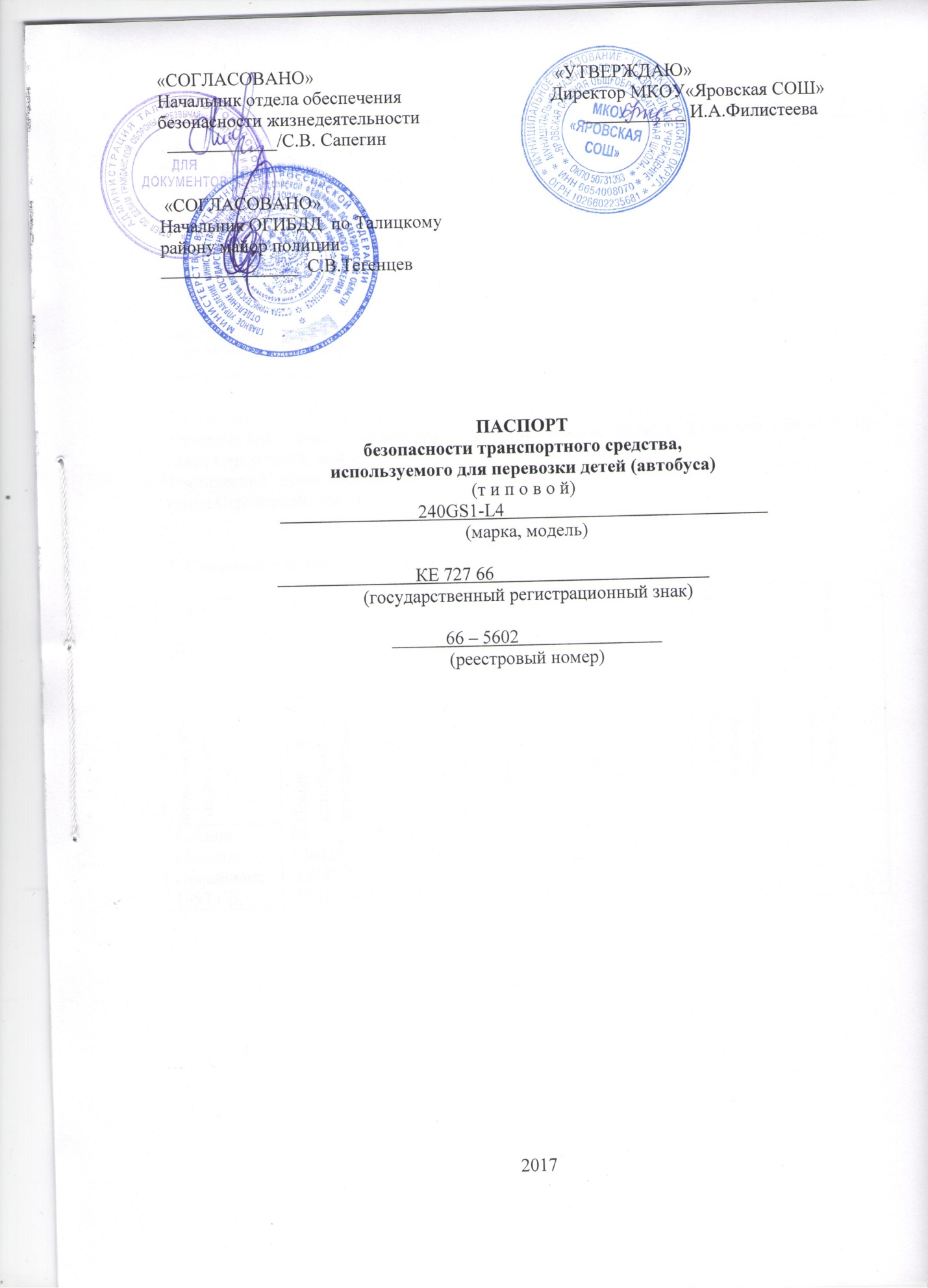 Общие сведенияРеестровый номер специализированного транспортного средства 	  66 – 5602		Марка  	FIAT  DUKATO		Модель 	240GS1-L4									Государственный регистрационный знак 	КЕ 727 66	Год выпуска 		2016	 Количество мест в автобусе  		22	Приобретен за счет средств: _________________________________________Соответствие конструкции требованиям раздела 1.16 приложения № 6 к Техническому регламенту о безопасности колесных транспортных средств: соответствуетДата прохождения технического осмотра:Закрепление за образовательным (ми) учреждением: 1. МКРОУ «Яровская СОШ»Сведения о собственнике транспортного средстваСостоит на балансе (ОУ, АТП, иное)  МКОУ «Яровская СОШ»Юридический адрес собственника  РФ, Свердловская область, Талицкий район, с. Яр, улица Строителей, дом 6.Фактический адрес собственника  РФ, Свердловская область, Талицкий район, с. Яр, улица Строителей, дом 6.3. Сведения о водителе автобуса4. Организационно-техническое обеспечение1) Лицо, ответственное за обеспечение безопасности дорожного движения: Токманцев Александр Степанович, назначен 26 ноября 2013 года                                                                                                                  Прошел аттестацию с 18.03.2013 г. по 28.03.2013 г.Телефон (34371) 64-1-542) Организация проведения предрейсового и послерейсового медицинского осмотра водителя: осуществляет Хардина Ольга Владимировна на основании  договора, действительного до 31.12.2017года.3) Организация проведения предрейсового технического осмотра транспортного средства: осуществляет  Токманцев А.С., на основании приказа № 79 от 01.09.2017 г.4) Место стоянки автобуса в нерабочее время: территория предприятия ТрансАвтоДормеры, исключающие несанкционированное использование: запирающий механизм5) Наличие постоянного диспетчерского контроля за движением автобуса,  в том числе с использованием систем спутниковой навигации. 6) Оснащение техническим средство контроля «тахографом»  Меркурий ТА - 001 дата калибровки 02.09.2017 года. 7) Фотографии транспортного средства:вид спереди, сзади, сбоку (слева, справа), обзорная фотография салона  с крайних передних и задник точек (фотоматериалы должны предоставлять возможность полного изучения конструкции транспортного средства).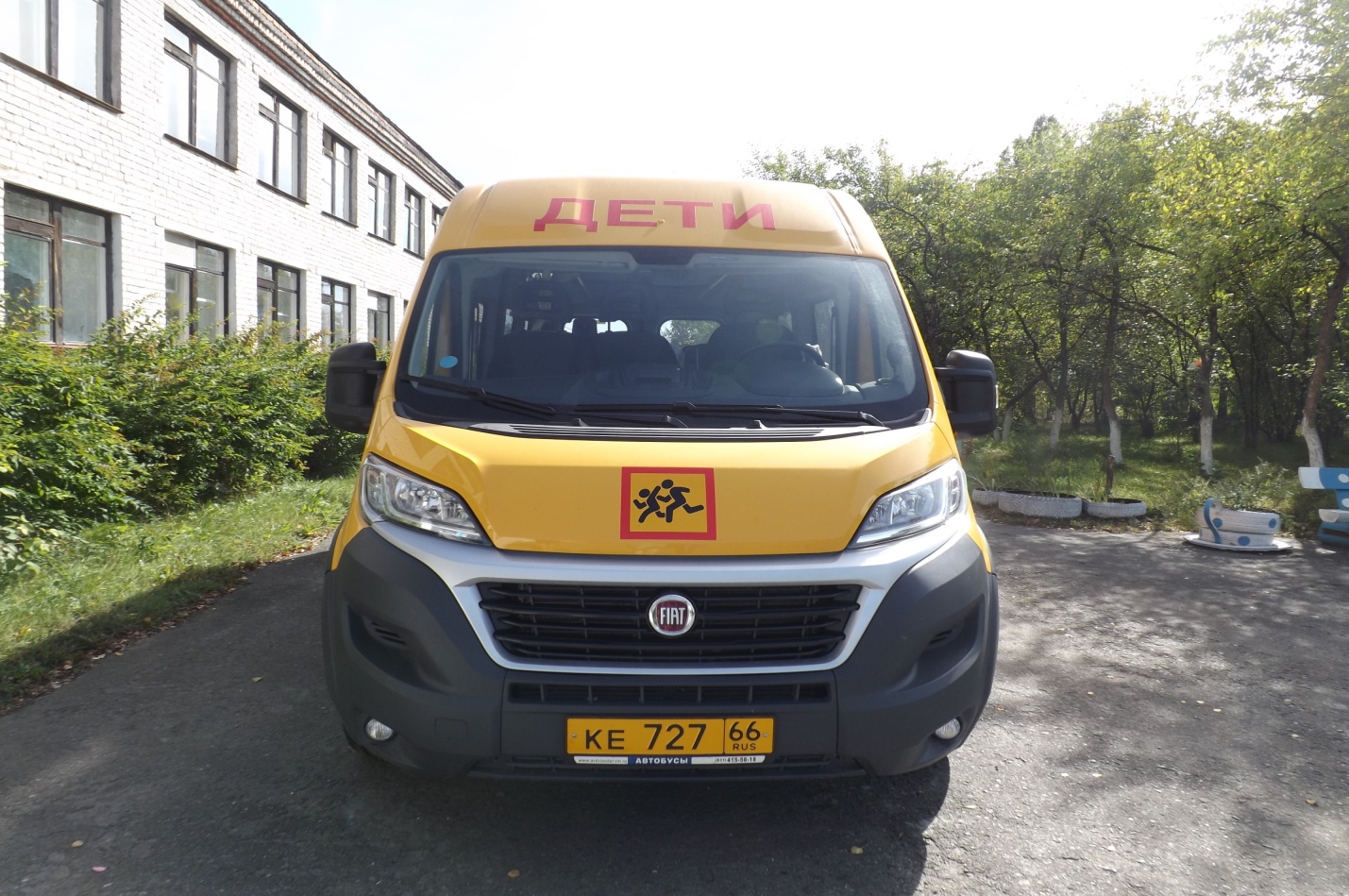 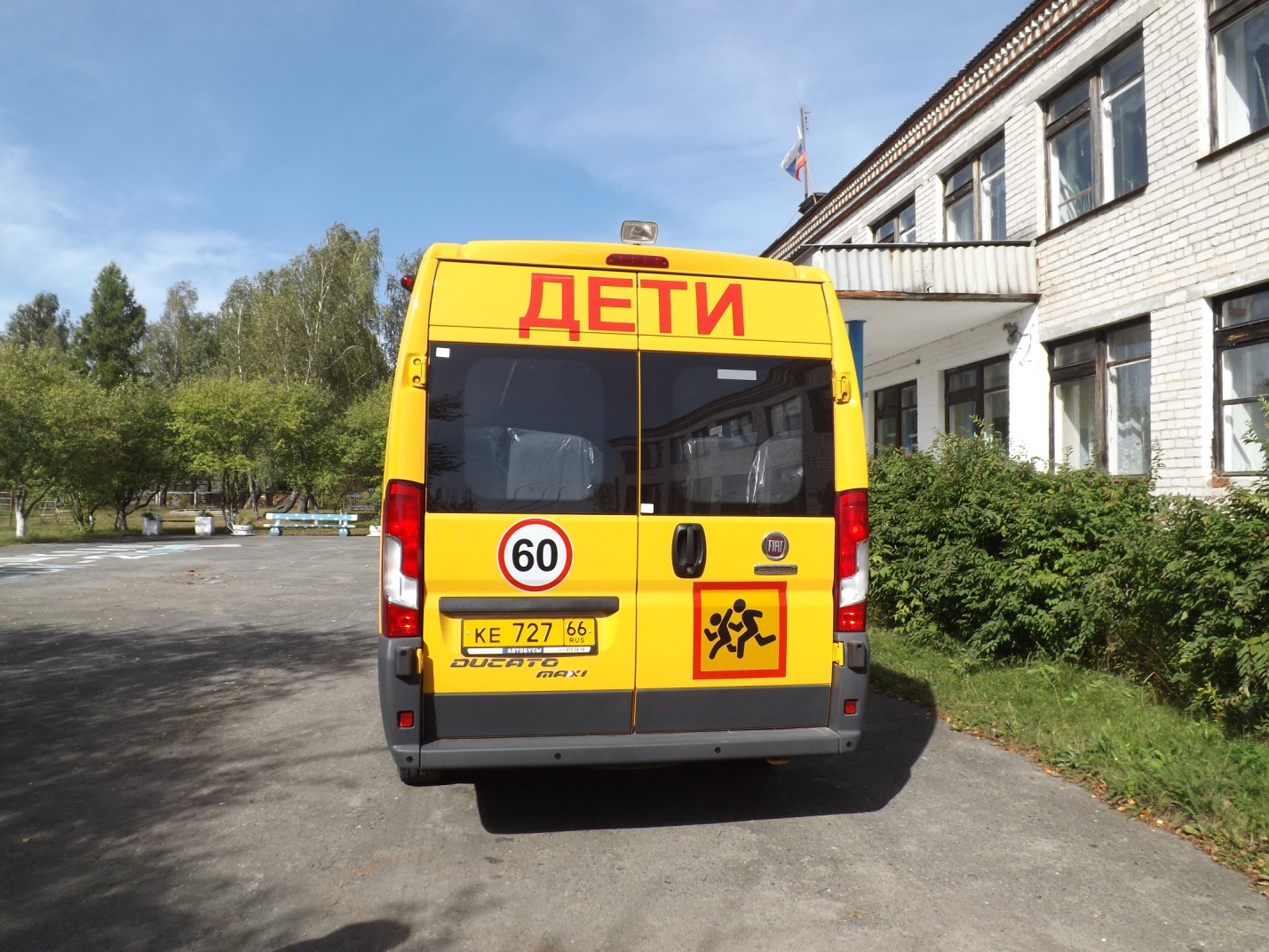 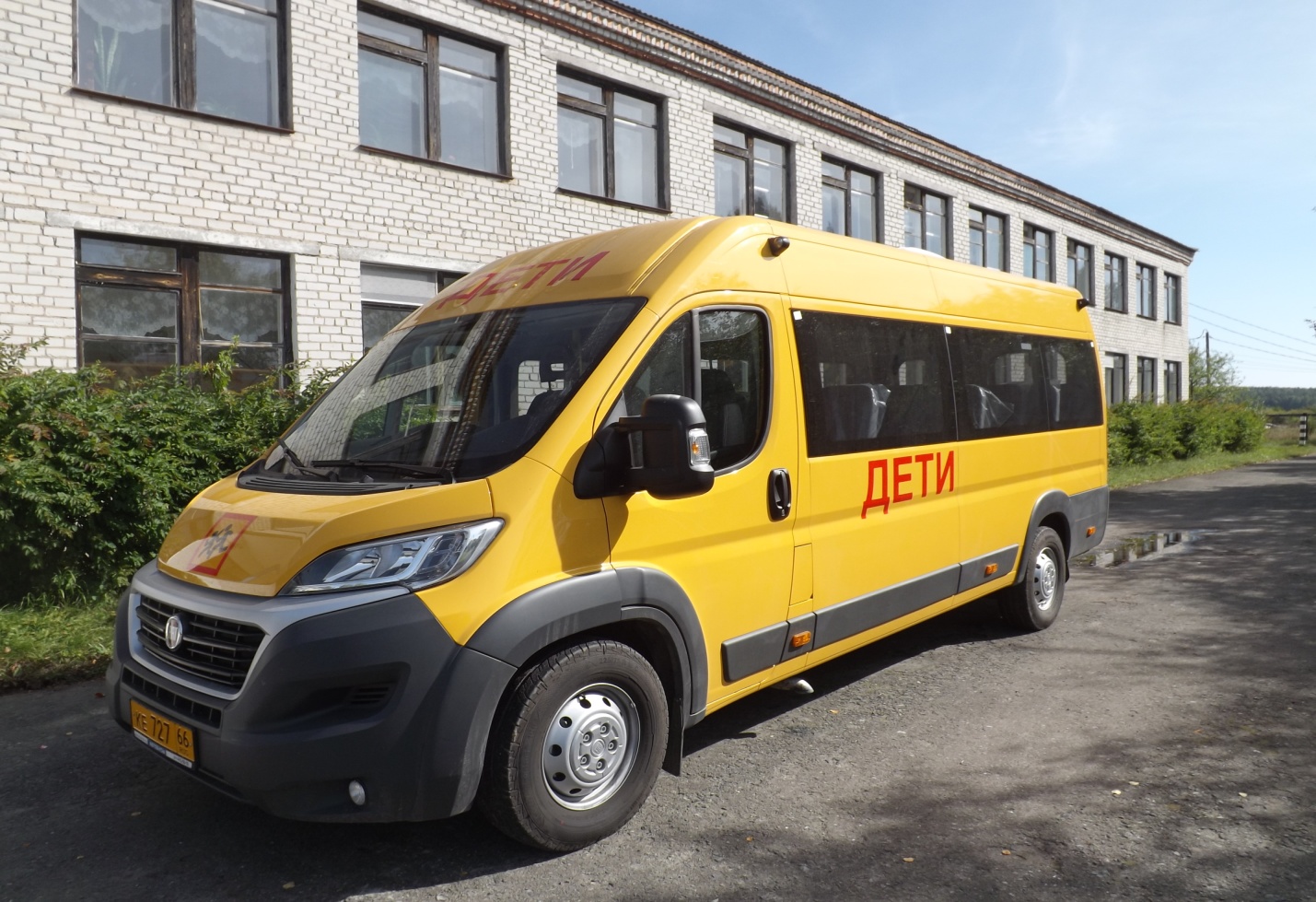 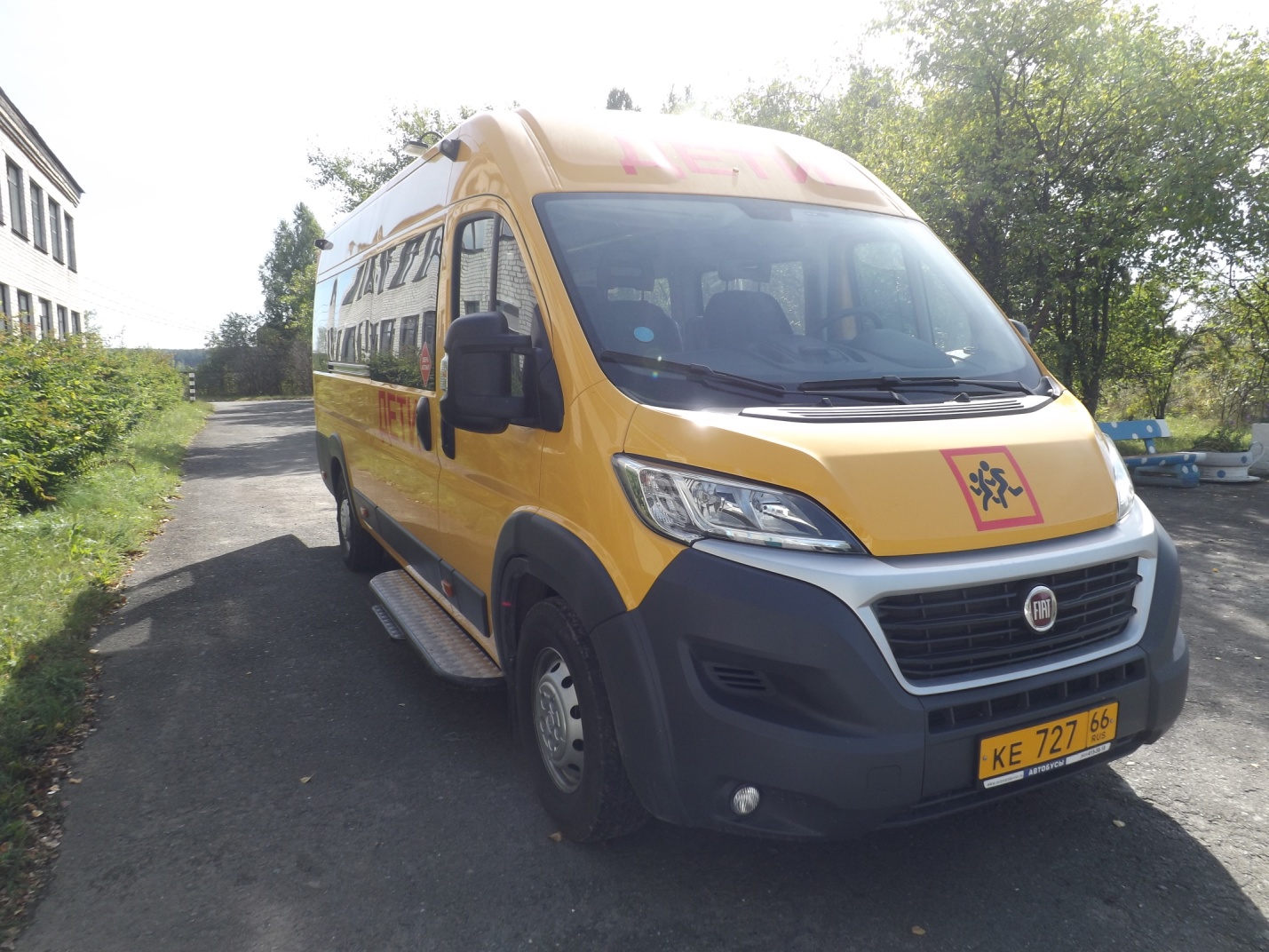 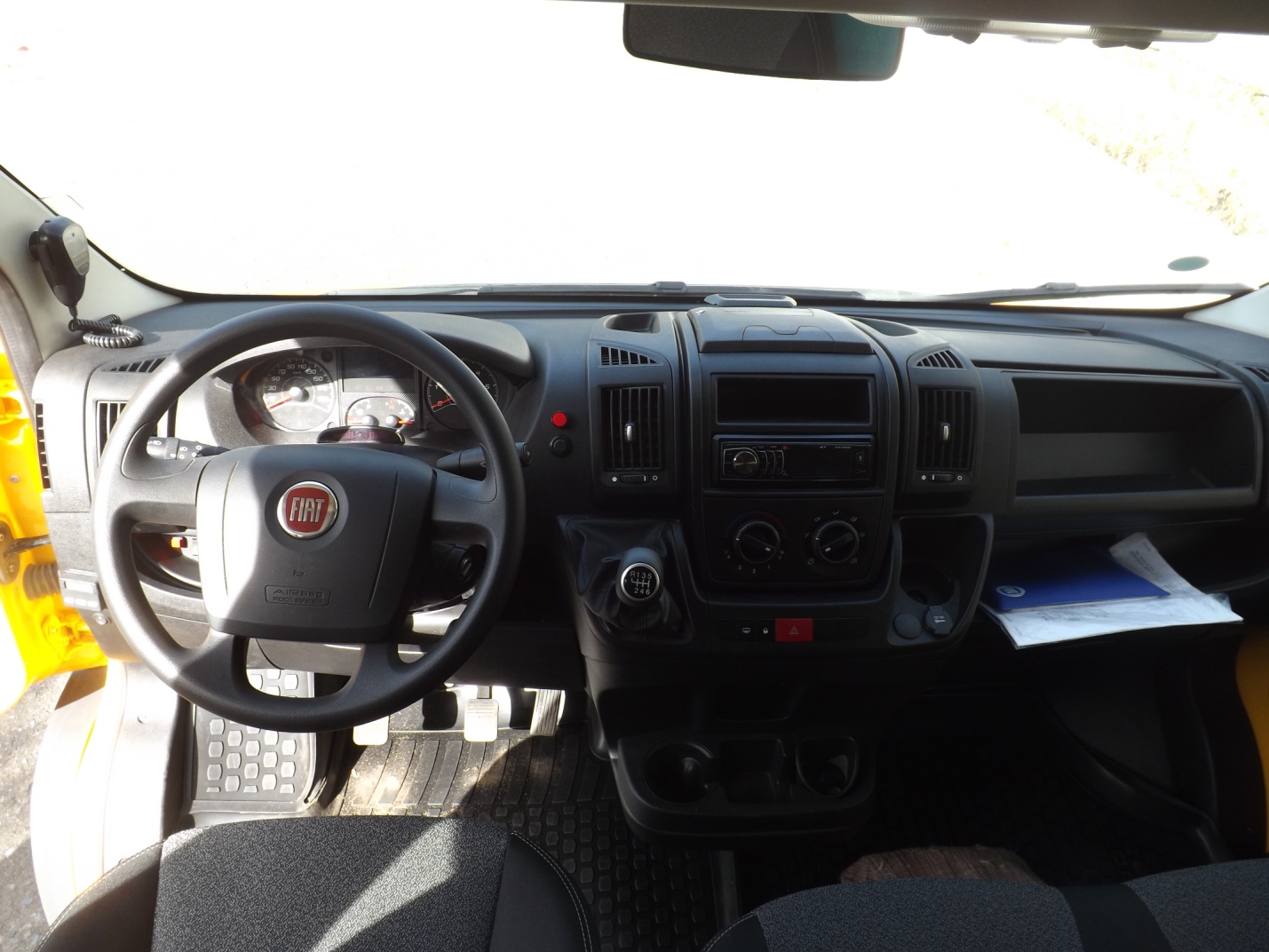 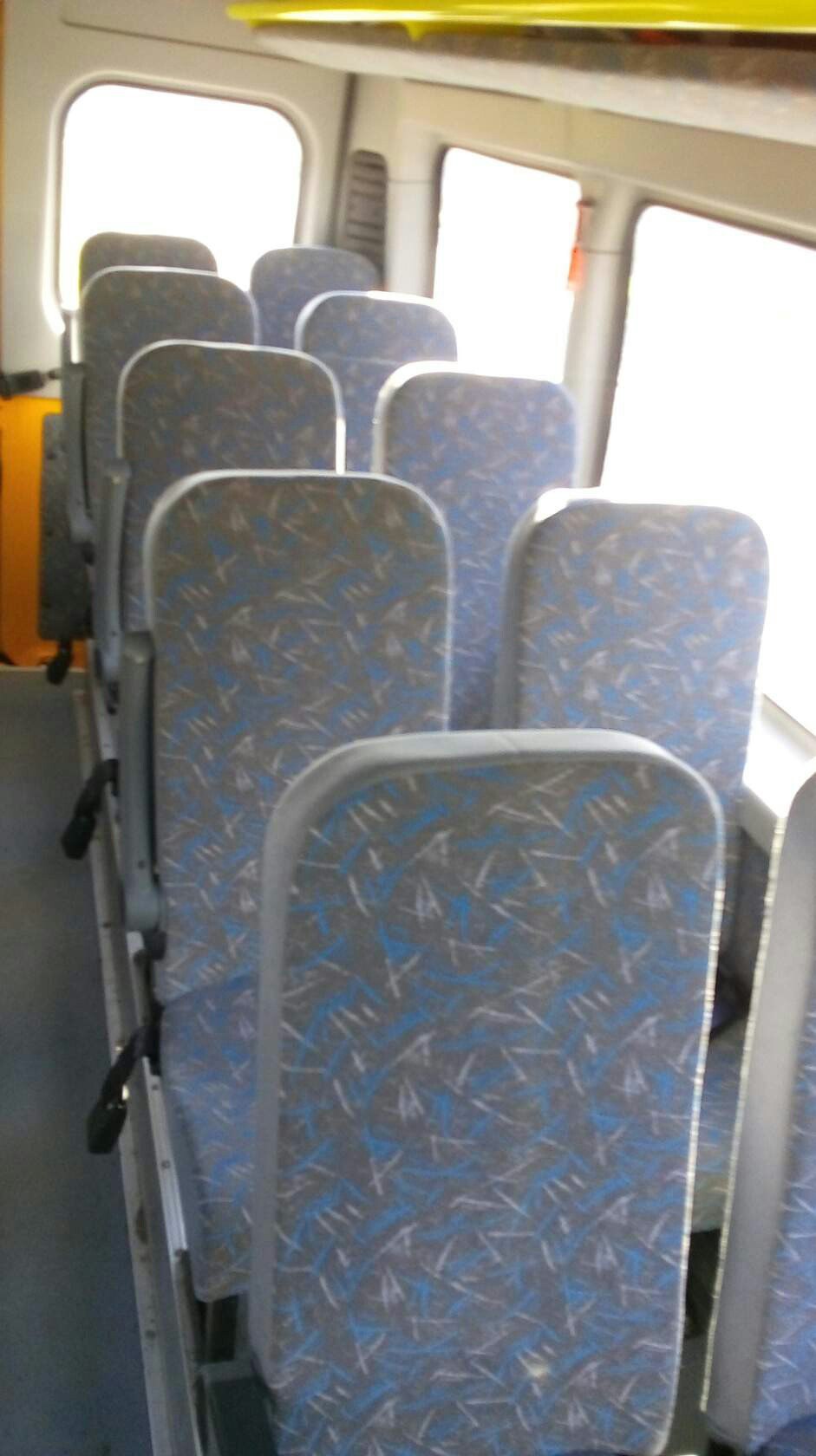 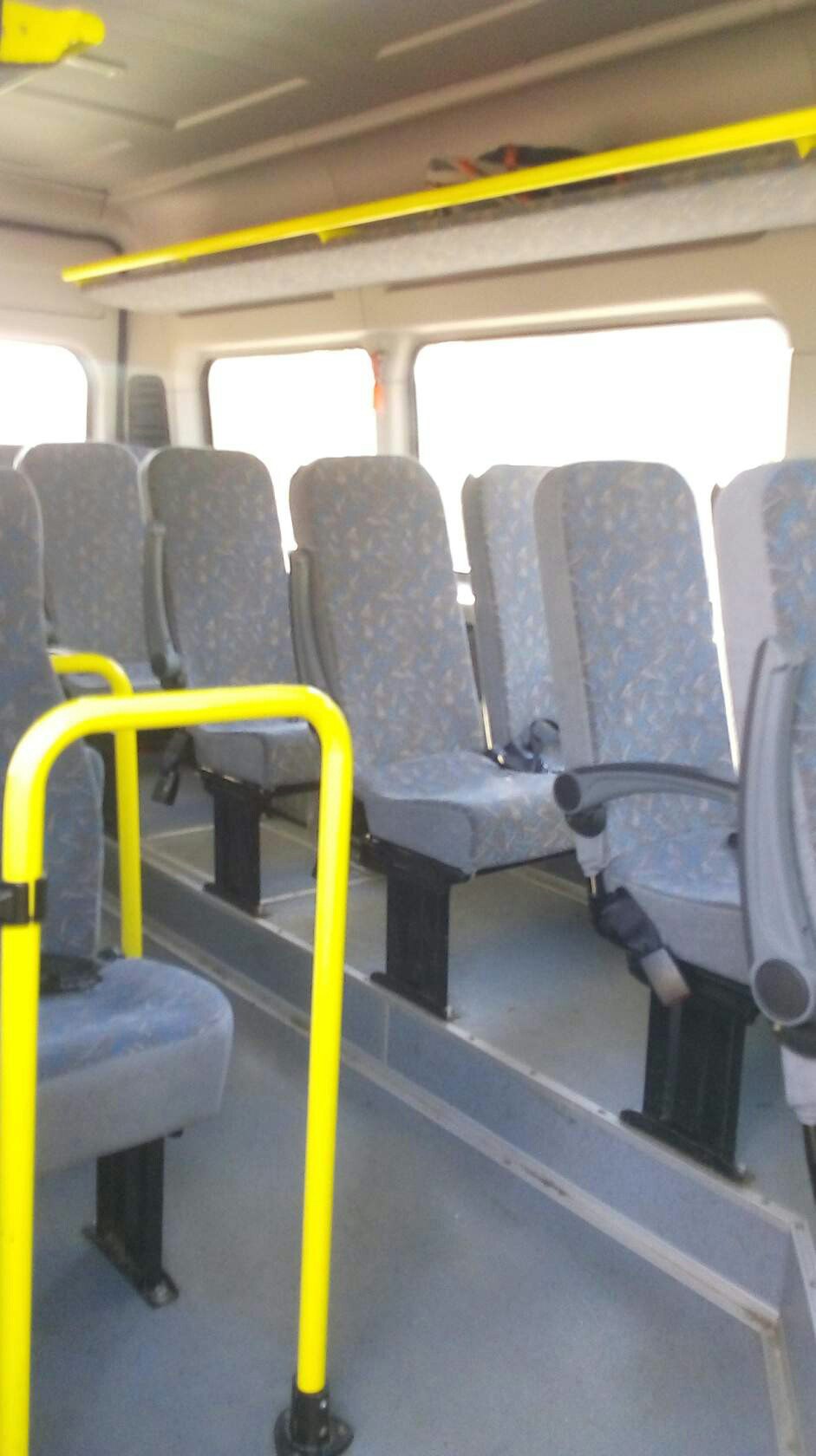 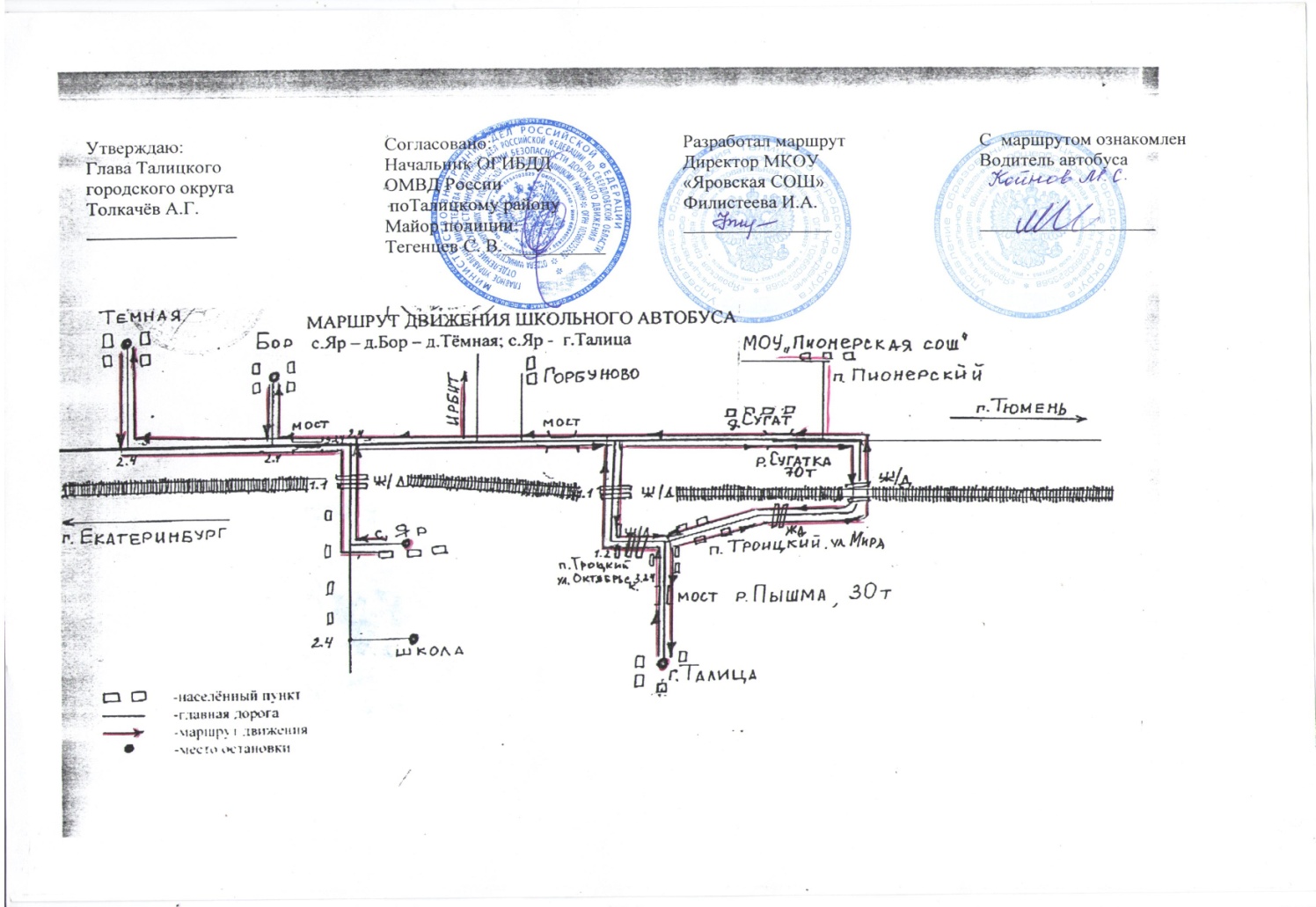 1. «         »            20       г.2. «_____»__________20__ г.Фамилия, имя, отчество,год рожденияНомер в/у, разрешенные категории,действительно доДата прохождения периодического  медицинского осмотраОбщий стаж /стаж управления «Д»Период проведения стажировкиДата  окончания занятий по повышению квалификацииДопущенные нарушения ПДДКойнов Михаил Семенович, 1957 г.р.66 ОМ 106433А,В,С,Д07.08.2018г.июнь2016г.39/1917.12.2002-20.12.200230.10.2016г.-02.11.2016г-